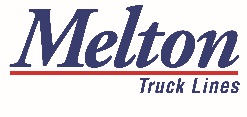 808 N. 161st East Ave.Tulsa, OK  74116FOR IMMEDIATE RELEASE Melton Truck Lines, Inc. Wins Quest for Quality Award TULSA, Okla. – August 31, 2022 - Melton Truck Lines, a premier flatbed carrier based in Tulsa, OK, has been awarded the 2022 Logistics Management Magazine Quest for Quality Award in the Industrial Heavy-Haul Carriers category. The company’s commitment to exceed customer expectations and deliver quality service is the reason Melton Truck Lines has won this prestigious award fifteen of the last sixteen years. “What an honor to be recognized for Melton’s continued dedication to provide quality flatbed transportation services,” said Melton’s Director of Sales, Spence Slaymaker. “We value the strong relationships we’ve built with our loyal customers and are proud of our outstanding employees who continue to work proactively and diligently. The excellent work from our office staff along with consistent, safe, and productive performance from our drivers upholds our reputation as an industry leader in flatbed transportation.”For more than three decades, LM’s Quest for Quality has been regarded by the transportation and logistics industry as the most important measure of customer satisfaction and performance excellence. The 2022 Quest for Quality Award winners were selected from the results of thousands of survey responses submitted by qualified buyers of transportation and logistics services. The survey participants ranked hundreds of transportation companies based on performance, value, information technology, customer service, and equipment and operations. Company InformationHeadquartered in Tulsa, OK, Melton Truck Lines Inc. is an award-winning leader in the flatbed industry and services the United States, Canada, and Mexico. In business for over 67 years, Melton has offices and terminals in Tulsa, OK, Laredo, TX, El Paso, TX, Birmingham, AL, Masury, OH, and Monterrey, Mexico.  For more information, please visit www.meltontruck.com.###